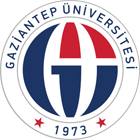 T.C.GAZİANTEP ÜNİVERSİTESİ SAĞLIK HİZMETLERİ MESLEK YÜKSEKOKULUAKADEMİK DANIŞMANÖĞRENCİ BİLGİ FORMUT.C.GAZİANTEP ÜNİVERSİTESİ SAĞLIK HİZMETLERİ MESLEK YÜKSEKOKULUAKADEMİK DANIŞMANÖĞRENCİ BİLGİ FORMUT.C.GAZİANTEP ÜNİVERSİTESİ SAĞLIK HİZMETLERİ MESLEK YÜKSEKOKULUAKADEMİK DANIŞMANÖĞRENCİ BİLGİ FORMUDANIŞMANIN ÜNVANI, ADI VE SOYADIÖĞRENCİ NOFOTOĞRAFADI VE SOYADIFOTOĞRAFBÖLÜM/PROGRAMFOTOĞRAFKAYIT TARİHİFOTOĞRAFDOĞUM YERİ VE TARİHİADRESİEV TELEFONUCEP TELEFONUE-POSTAÖĞRENCİNİN KATILDIĞI TOPLULUKLARALDIĞI GÖREVLERGENEL SAĞLIK DURUMUGÖRÜŞME TARİHLERİÖĞRENCİİMZASIGÖRÜŞME NEDENİGÖRÜŞME NEDENİ